Childcare Business Support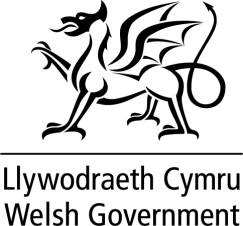 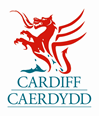 Grant Application Form(2021-22)Details of Application OrganisationPlease provide a brief overview of your organisation (including any schools you serve)Please include details of all school you provide wrap-around forExplain why you are applying for funding and clearly state your financial need for assistance:How many childcare places will be created or sustained? Please detail as applicableAge Range of children currently on your registerWhat are your session charges? Please completeAmount of funding requested, please complete the attached costing sheet for all items to be funded, and please also provide the settings contribution towards the purchases.When will you begin incurring costs?Please prove evidence for necessity for equipment/resources requested for your childcare provisionWhat specific difference will the funding make to your organisation?If the grant was not awarded, what would the implications be on your provision?Examples could include: Not being able to purchase new equipment required to improve the provision, not being able to respond adequately to CIW Non-Compliance, etc.What systems do you have in place to ensure long term sustainability, without future funding? Or what financial management systems do you have in place to ensure your future sustainability? Applicant Declaration & SignatureIf funding is approved, please pay the grant into the following bank account:By signing this declaration, I confirm the accuracy of this application; that I have read, understood and accepted the Guidelines and Terms and Conditions; that this funding will only be used for the purposes outlined in this application and that failure to do so will result in the funding being repaid.Please sign and return your completed application by email to:claire.jones4@cardiff.gov.uk/ChildcareBusinessSupport@cardiff.gov.uk:
“This form is available in Welsh / Mae’r ffurflen hon ar gael yn Gymraeg”OrganisationElectoral WardAddressPostcodeEmailTelephoneWebsiteLegal StatusSchool/sAM/PM/BothTotal number of sessions per week offeredFull time sessionsPart time sessionsAge RangeNumbers0 – 2 years2 – 4 years4 – 7 years7 – 11 yearsOtherSessionsFees £Part-time sessionFull-time sessionSibling DiscountOtherPlease confirm:Please confirm:The organisation has registered with the Dewis Cymru and information will be updated every six months as requiredAll appropriate authorities have been informed of any applicable changes to our servicesI have enclosed authentic copies of the following documents:I have enclosed authentic copies of the following documents:Legal governing document (Constitution, Certificate of Incorporation, etc.)CIW Registration Certificate (or evidence of commencement of registration process)Up to date Statement of PurposeLatest Annual Accounts within the last 12 months(not applicable to new or public organisations) Business Plan (including Operating Budget)Please complete and submit the attached Cash Flow ForecastRecent bank statement (or a signed letter from the bank for new organisations).  Additional evidence to support application (e.g. inspection report recommendations, compliance issues etc.)Member of Cwlwm partner organisationPlease provide the date of Latest (CIW) Report I have kept:I have kept:A copy of this application for referenceAccount Name:  Sort Code:  Account Number:Main Contact: Position:Signed:Date: